                                                                                                                                      Secretariaat Jordy van der Wijst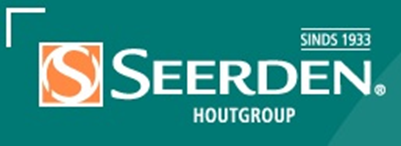 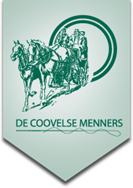 Wettenseind 5	5674 AA  Nuenen	Tel. 06-12184598			e-mail:decoovelsemenners@gmail.com							Inschrijfformulier ‘t Nuenens PeerdenreundjeZondag 1 april 2018Naam menner:	           _________________________    wagennr: ____________Adres:			________________________________________________Pc + woonplaats:	________________________________________________Telefoon:		          _____________________ Mobiel: ____________________E-mail:			________________________________________________Type aanspanning:	0 Enkelspan		0 Tweespan		0 Tandem     0 Vierspan				0 Paard 		0 PonyOpmerking:                   ________________________________________________ Er kan ook onder de man worden deelgenomen:Naam ruiter:		_______________________________________________Leeftijd:                        _______________________________________________Adres:			________________________________________________Pc + woonplaats:	________________________________________________Telefoon:		           _____________________ Mobiel: ____________________E-mail:			________________________________________________                                     0 Pony 		              0 PaardOpmerking:                   ________________________________________________ Het inschrijfgeld bedraagt € 20,- per aanspanning, of € 10,- voor onder de man te voldoen op ABN AMRO rekeningnr. NL 69 ABNA 052 85 94 125 o.v.v. “NPR 2018 + Naam”.Uw inschrijving is pas definitief wanneer het inschrijfgeld is overgemaakt naar bovenstaand rekeningnummer.Voor elke deelnemer een apart inschrijfformulier gebruiken! Dit inschrijfformulier moet uiterlijk25 maart 2018 in ons bezit zijn. De voorlopige startlijst wordt rond 28 maart op de website gezet. www.decoovelsemenners.nl en op www.hoefnet.nl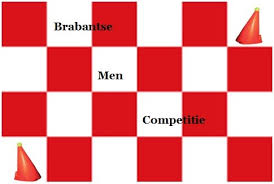 De wedstrijd wordt verreden onder het reglement van de minimarathon van de KNHSDe organisatie aanvaardt geen enkele aansprakelijkheid ten aanzien van ongevallen of schade door of aan deelnemers veroorzaakt. Het dragen van een helm en body protector is tijdens onze menwedstrijden voor aanspanningen en onder de man verplicht. Elke deelnemer neemt deel op eigen risico.Datum:			 Handtekening:_______________ 